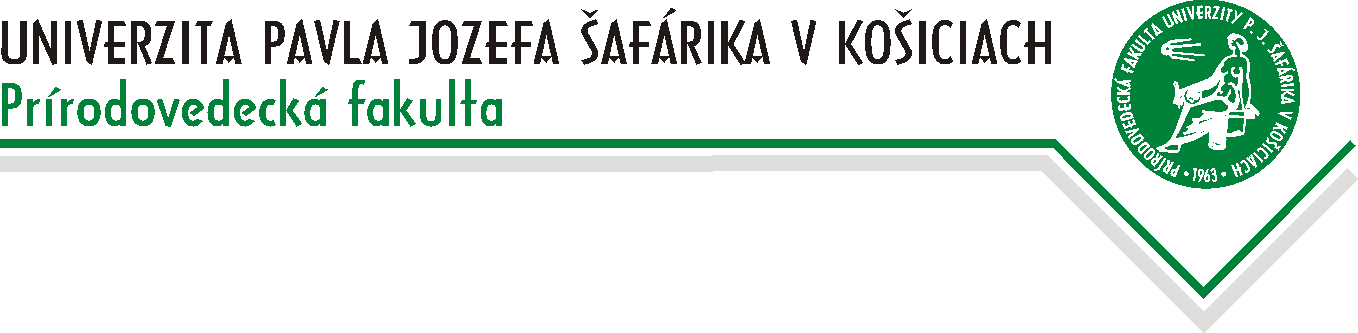 Šrobárova 2, 041 54 Košice Kontaktná osoba: Mgr. Soňa Molnárovátel.: +421 55 234 2154e-mail: sona.molnarova@upjs.skŽIADOSŤ O PRIJATIENA POSTDOKTORANDSKÉ PRACOVNÉ MIESTOODBOR:TÉMA:PRIJÍMAJÚCI PROFESOR:ZODPOVEDNÁ OSOBA:OSOBNÉ ÚDAJE UCHÁDZAČAZOZNAM PRÍLOHPrílohy sú povinnou súčasťou tejto žiadosti a musia byť priložené spolu s profesijným životopisom.VZDELANIEPoznámka: osvedčené kópie dokladov o vysokoškolskom vzdelaní druhého a tretieho stupňa musia byť priloženéPREHĽAD VÝSTUPOV PUBLIKAČNEJ ČINNOSTI EVIDOVANÝCH V PROFESIJNÝCH DATABÁZACH WoS, SCOPUS, ERIH+Poznámka: vrátane ohlasov na publikované prácePREHĽAD OSTATNÝCH VÝSTUPOV PUBLIKAČNEJ ČINNOSTI NEEVIDOVANÝCH V PROFESIJNÝCH DATABÁZACHPoznámka: predkladajú sa ich kópie, resp. kópie strán, z ktorých je zrejmé autorstvo uchádzača a sú uvedené relevantné bibliografické informácie (titulný list publikácie, tiráž, obsah, dokumentácia o recenznom konaní, ak recenzenti nie sú uvedení v publikácii), prehľad patentov, úžitkových vzorov a iných foriem duševného vlastníctvaprehľad účasti na riešení vedeckovýskumných projektov a absolvovaných zahraničných študijných pobytovPoznámka: Priložiť potvrdenia o účastiodporúčajúce listyPoznámka: Iba jeden z profesorov môže byť zo školiaceho pracoviska uchádzačaakceptačný list z prijímajúceho pracoviskaPoznámka: V akceptačnom liste musí prijímajúci professor garantovať materiálne a finančné zabezpečenie realizácie postdoktorandského projektuVýskumný zámer projektu Poznámka: Možnosť osobitnej prílohy v rozsahu maximálne 5 stránPotvrdenie o praxiTitul:Meno a Priezvisko:Dátum narodenia: Štátna príslušnosť:Ćíslo OP:Adresa trvalého pobytu:  Adresa prechodného pobytu:Kontaktné údaje:Telefón: E-mail:Univerzita:Získaný titul:Téma:Dátum ukončenia:Univerzita:Získaný titul:Téma:Dátum ukončenia:Odporúčajúci list č. 1Profesor:Inštitúcia:Kontaktná adresa:Telefón:Odporúčajúci list č. 2Profesor:Inštitúcia:Kontaktná adresa:Telefón:Meno profesora:Prijímajúce pracovisko:Inštitúcia:Pracovná pozícia:Obdobie: